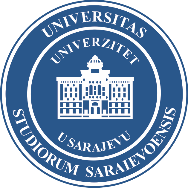 APPLICATION FORMSTAFF MOBILITYPhotoI PERSONAL DATAPlease note: enter these data correctly as, in case of acceptance, your further acceptance documents will be prepared based on it.II CONTACT INFORMATIONPlease note: This information will not be shared except to contact the candidate regarding their application to the international mobility. Ensure you enter the correct email and regularly check the junk/spam folder in your inbox.III SENDING INSTITUTIONIV LANGUAGE PROFICIENCYV HOST INSTITUTION** More about the University of Sarajevo can be found at: https://international.unsa.ba/eng/. ** Propose the dates. After evaluating and accepting your nomination, you will agree on your exact mobility dates with your host.*** Staff week: check the box only if you are interested to attend the staff training week offered by the University of Sarajevo.**** The host contact person is the host at the UNSA's unit. If you still do not know, leave it empty. If you are coming for the event organized by our Office, you can put our data.VI PROPOSED MOBILITYVII STATEMENTVIII SIGNATUREDate: First NameFamily NameGenderDate of BirthPlace of BirthNationality (by passport)Passport numbere-mailPhone numberHome UniversityDepartment/UnitCategory of StaffContact person (coordinator) from home institutionEmail from the contact person (coordinator)English LanguageProof of knowing English in the stated levelUniversityUniversity of SarajevoUniversity of SarajevoUniversity of SarajevoFacultyDepartment/UnitPlanned Period of Mobility**Planned Dates of Mobility (excluding travel)Start:  — End: Start:  — End: Start:  — End: Mobility programERASMUS+ KA107ERASMUS+ KA107ERASMUS+ KA107Type of MobilityStaff week***Planned Duration of Mobility5 working days (+ 2 travel days)5 working days (+ 2 travel days)5 working days (+ 2 travel days)Contact person at Host Institution (name, title and email of your host)****What is your motivation and objectives of this mobility?Please list proposed activities to be carried out!  I hereby state that my Erasmus+ mobility will not be double funded by other EU funds. I confirm that all provided information is accurate. If accepted, I will send supporting documents that verify the given data in this application form. I sign this application form electronically by ticking the box. 